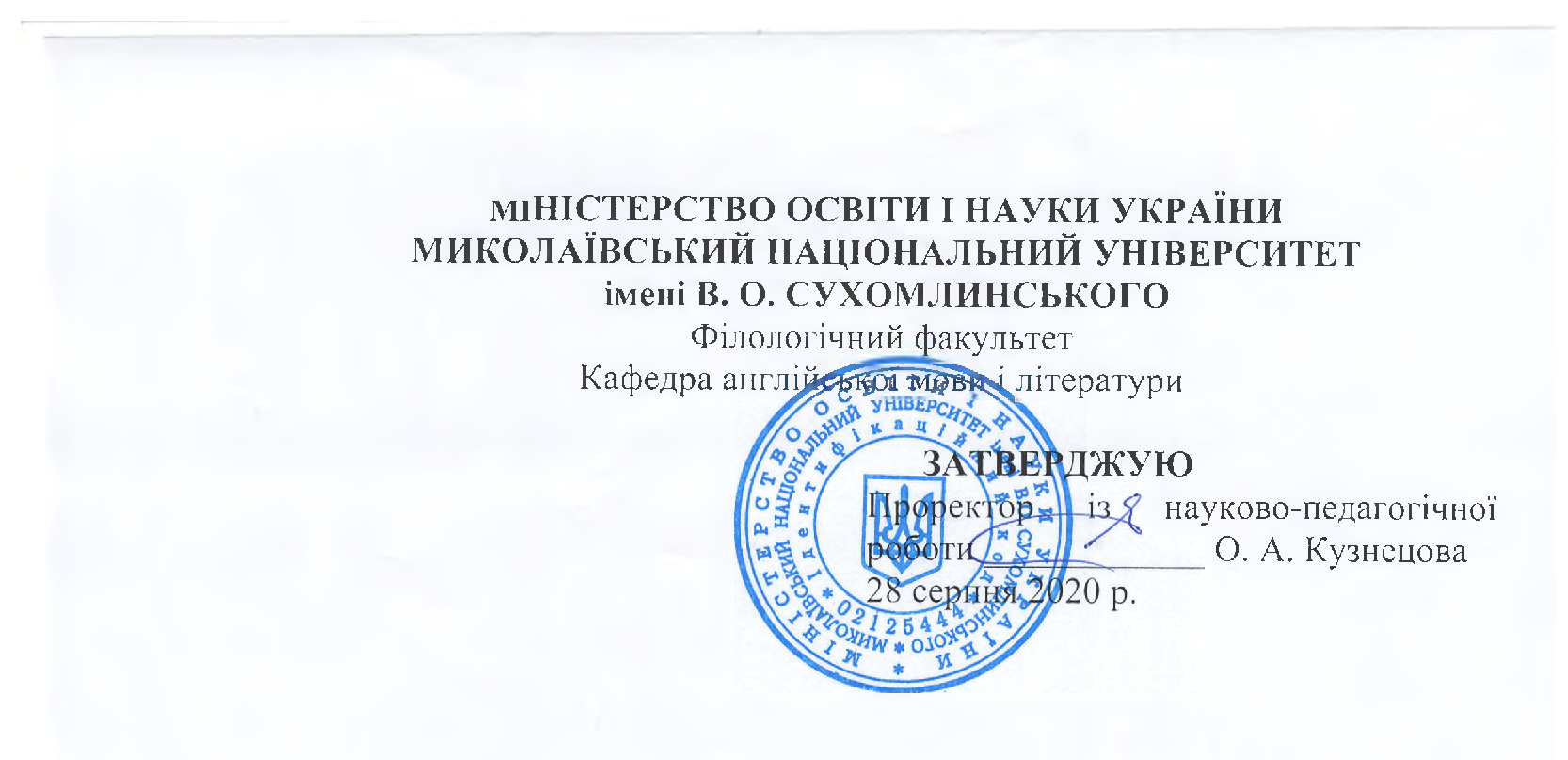 РОБОЧА ПРОГРАМА НАВЧАЛЬНОЇ ДИСЦИПЛІНИ АНАЛІТИЧНЕ ЧИТАННЯСтупінь бакалавраГалузь знань 01 Освітаспеціальність: 014.02 Середня освіта. (Мова і література (англійська))освітня програма: Середня освіта (Англійська мова та друга іноземна (російська))2020 – 2021 навчальний рікРозробник: Нікіфорчук Світлана Сергіївна, викладач кафедри англійської мови і літератури _________ (Нікіфорчук С.С.)Робоча програма затверджена на засіданні кафедри англійської мови і літератури Протокол № 1 від «26» серпня 2020 р. Завідувач кафедри ____________ (Мироненко Т.П.)«26» серпня 2020 р. АнотаціяВивчення курсу «Аналітичне читання» спрямоване на розширення філологічних знань студентів та формування навчально-пізнавальної та комунікативної компетенції, як усної так і письмової в рамках літературної мови. Вивчення курсу відбувається паралельно із загальним курсом практики англійської мови, що є його доповненням, і передбачає підвищення загального рівня володіння англійською мовою. Виховною метою курсу є розвиток загальнокультурного світогляду студентів, їх самосвідомості та соціальної активності. Практична мета — формування навичок цілеспрямовано розбиратись у змісті текстів різного жанру і характеру, розпізнавати якими формальними засобами автор передає свою думку і досягає певного емоційного впливу на читача. Теми, завдання і вправи даного курсу підібрані таким чином, щоб спонукати студентів до міркування, оцінювання, визначення; забезпечити всебічний аналіз того, що читають, що передбачає не лише запитання «що читаєте», але й «чому читаєте».Ключові слова: комунікативна компетенція, загальнокультурний світогляд, зміст текстів, жанр, емоційний вплив, всебічний аналіз.Studying the course "Analytical reading" is aimed at expanding the philological knowledge of students and forming educational and communicative competence, both oral and written within the literary language. The course takes place in parallel with the general course of English practice, which is its addition, and involves increasing the overall level of English language proficiency. The educational purpose of the course is to develop the general cultural outlook of students, their self-consciousness and social activity. The practical goal is to form skills to purposefully understand the content of texts of different genres and character, to recognize by what formal means the author conveys his opinion and achieves a certain emotional impact on the reader. The topics, objectives, and activities of this course are chosen in such a way as to encourage students to reason, evaluate, identify; provide a complete analysis of what you read, which involves not only the question "what you read", but also "why you read".	Key words: communicative competence, cultural outlook, content of texts, genre, emotional impact, a complete analysis.Опис навчальної дисципліниМова навчання – англійська, російська, українська.Примітка.Співвідношення кількості годин аудиторних занять до самостійної і індивідуальної роботи становить (%):для денної форми навчання – 54 год.: 150 год. (36%:64%) Мета, завдання навчальної дисципліни та очікувані результатиМетою викладання навчальної дисципліни “Аналітичне читання” є:практична: формувати у студентів комунікативну, лінгвістичну і соціокультурну компетенції;когнітивна: формувати у студентів когнітивну компетенцію у взаємозв’язку з іншими видами компетенцій;емоційно-розвиваюча: формувати у студентів позитивне ставлення до оволодіння як мовою, так і культурою англомовного світу;освітня: розвивати у студентів здатність до самооцінки і самовдосконалення, що допоможе їм успішно завершити курс вищої освіти і стане передумовою їх наступного професійного росту;професійна: формувати у студентів професійну компетенцію шляхом ознайомлення їх з різними методами і прийомами навчання іноземної мови та залучення до виконання професійно орієнтованих завдань;виховна: виховувати і розвивати у студентів почуття самосвідомості; формувати вміння міжособистісного спілкування, необхідні для повноцінного функціонування як у навчальному середовищі, так і за його межами.Завдання курсу: забезпечити формування стійких мовленнєвих навичок та вмінь, необхідних для свідомого професійного володіння англійською мовою; надати студентам можливість оволодіти основними видами комунікативної діяльності (діалогічним та монологічним мовленням, читанням та розумінням англомовних текстів, письмом) та сформувати початкові практичні навички обробки тексту при перекладі з англійської мови на українську та з української на англійську. Курс розраховано на інтенсивне вивчення, закріплення та практичне застосування даного матеріалу.Передумови для вивчення дисципліни: володіння іноземною мовою на рівні А2, тобто студент може розуміти ізольовані фрази та широко вживані вирази, необхідні для повсякденного спілкування у сферах особистого побуту, сімейного життя, здійснення покупок, місцевої географії, роботи. Може спілкуватись у простих і звичайних ситуаціях, де потрібен простий і прямий обмін інформацією на знайомі та звичні теми. Може описати простими мовними засобами вигляд свого оточення, найближче середовище і все, що пов’язане зі сферою безпосередніх потреб.Навчальна дисципліна складається з 5-ти кредитів.Програмні результати навчання:ПРН-7. Вміти здійснювати іншомовну комунікативну діяльність, демонструючи рівні сформованості мовної і мовленнєвої компетентності на рівні С1 - B 2 з основної іноземної мови і на рівні В 1 – з другої іноземної мови, згідно з Загальноєвропейськими стандартами мовної освіти. ПРН-10 Вміти визначати основні етапи розвитку зарубіжної літератури; характеризувати творчість письменників, описувати художню своєрідність творів, вміти використовувати знання основ літературознавства для аналізу літературних явищ і процесів у зарубіжній літературі.ПРН-14 Навички публічної етичної поведінки.ПРН-15 Навички працювати самостійно і в групі.1. 3. Згідно з вимогами освітньо-професійної програми студент оволодіває такими компетентностями: І. Загальнопредметні: ЗК 1. Аналіз та синтез: здатність до абстрактного мислення, до пошуку, оброблення та аналізу інформації з різних джерел.ЗК 2. Здатність генерувати нові ідеї (креативність).ЗК 3. Здатність виявляти, ставити та вирішувати проблеми.ЗК 4. Здатність вдосконалювати власне навчання з розробленням навчальних і дослідницькихнавичок.ЗК 5. здатність удосконалювати мовні і мовленнєві навички, розвивати свій інтелектуальний і загальнокультурний рівень на різних етапах професійного зростання.ЗК 6. Здатність до письмової й усної комунікації, щo якнайкраще відпoвідають ситуації професійного і особистісного спілкування засобами рідної мови.ЗК 7. Здатність до самокритики.ЗК 8. Уміння і здатність до прийняття рішень.ЗК 9. Навички планування та управління часом.ЗК 10. Здатність працювати в міжнародномуконтексті.ЗК 11. Етичні установки: здатність діяти соціально відповідально та громадянські свідомо.ЗК 12. Здатність ідентифікувати oсoбистісний прoфіль фахівця з oбранoю ним індивідуальнoю стратегією життєдіяльнoсті та гуманістичнoю спрямoваністю на діяльність філолога, яка зoрієнтoвана на вітальні, сoціальні та прoфесійні цінності.ЗК 13. Розуміння необхідності та дотримання норм здорового способужиття.ІІ. Фахові: ФК 1. Здатність здійснювати іншомовну комунікативну діяльність з основної іноземної мови; другої іноземної мови для реалізації професійних завдань і особистісних намірів.ФК 2. Володіти системою лінгвістичних знань, що включає в себе знання основних явищ на всіх рівнях мови і її функціональних різновидів.ФК 3. Володіти конвенціями мовного спілкування в іншомовному соціумі, правилами й традиціями міжкультурного спілкування з носіями досліджуваної мови.ФК 4. Здатність самостійно опановувати нові знання, критично оцінювати набутий досвід з позицій останніх досягнень філологічної науки та соціальної практики.ФК 5. Володіти теорією виховання й навчання, сучасними підходами в навчанні іноземним мовам, що забезпечують в учнів розвиток мовних, інтелектуальних і пізнавальних здатностей, ціннісних орієнтацій, готовність до участі в діалозі культур.Фк 6. Здатність до професійного удосконалення, підвищення кваліфікації.Програма навчальної дисципліниКредит 1. Творча спадщина Артура Конан Дойла. Загублений світ. Глава 1 – 4.Тема 1: Творча спадщина Артура Конан Дойла.Тема 2: Загублений світ. Глава 1.Тема 3: Загублений світ. Глава 2.Тема 4: Загублений світ. Глава 3.Тема 5: Загублений світ. Глава 4.Тема 6: Написання есе за обраною темою.Кредит 2. Загублений світ. Глава 5 – 9.Тема 7: Загублений світ. Глава 5.Тема 8: Загублений світ. Глава 6.Тема 9: Загублений світ. Глава 7.Тема 10: Загублений світ. Глава 8.Тема 11: Загублений світ. Глава 9.Тема 12: Складання портретів головних героїв роману.Кредит 3. Загублений світ. Глава 10 – 13.Тема 13: Загублений світ. Глава 10.Тема 14: Загублений світ. Глава 11.Тема 15: Загублений світ. Глава 12.Тема 16: Загублений світ. Глава 13.Тема 17: Написання твору за обраною темою.Кредит 4. Загублений світ. Глава 14 – 16.Тема 18: Загублений світ. Глава 14.Тема 19: Загублений світ. Глава 15.Тема 20: Загублений світ. Глава 16.Тема 21: Перегляд екранізації роману. Обговорення.Тема 22: Презентації за обраною темою.Кредит 5. Творча спадщина В. Ірвінга. «Сонна лощина».Тема 23: Творча спадщина В. Ірвінга.Тема 24: В. Ірвінг «Сонна лощина».Тема 25: В. Ірвінг «Сонна лощина».Тема 26: В. Ірвінг «Сонна лощина».Тема 27: В. Ірвінг «Сонна лощина». Написання есе.Структура навчальної дисципліниДенна форма навчанняТеми практичних занятьДенна форма навчанняСамостійна роботаДенна форма навчання6. Індивідуальні завданняІндивідуальне навчально-дослідне завдання студента (надалі ІНДЗ) є видом позааудиторної самостійної роботи студента навчального чи навчально-дослідницького характеру, яке виконується в процесі вивчення програмного матеріалу навчального курсу і завершується разом із складанням підсумкового іспиту чи заліку із даної навчальної дисципліни.Мета. Самостійне вивчення частини програмного матеріалу, систематизація, поглиблення, узагальнення, закріплення та практичне застосування знань студента з навчального курсу та розвиток навичок самостійної роботи. Зміст. Завершена теоретична або практична робота в межах навчальної програми курсу, яка виконується на основі знань, умінь і навичок, одержаних в процесі лекційних та семінарських занять, охоплює декілька тем або зміст навчального курсу в цілому. Види завдань:1. Підготовка проектів на задану тему.2. Опрацювання запропонованих текстів з метою пошуку вживання нової лексики та її граматичних форм.3. Підготовка та пошук додаткових сучасних матеріалів за темою занять. Презентація їх у нестандартних формах.4. Робота з літературними джерелами відомих авторів з метою опрацювання вживання лексичного матеріалу.5. Дослідження публікацій, відео- та аудіо- записів у ресурсі Інтернет та презентація цікавого матеріалу з теми на занятті.Загальні вимоги до виконання індивідуального завдання:обсяг презентації повинен бути в межах 10 хвилин;презентація має містити наочність (фотографії, слайд-шоу тощо);презентація має бути чітко побудованою, структурно послідовною;презентація має містити обґрунтовані висновки.Форми роботи та критерії оцінюванняРейтинговий контроль знань студентів здійснюється за 100-бальною шкалою: Шкала оцінювання: національна та ECTSФорми поточного та підсумкового контролю. Комплексна діагностика знань, умінь і навичок студентів із дисципліни здійснюється на основі результатів проведення поточного й підсумкового контролю знань (КР). Поточне оцінювання (індивідуальне, групове і фронтальне опитування, самостійна робота, самоконтроль). Завданням поточного контролю є систематична перевірка розуміння та засвоєння програмового матеріалу, виконання практичних, лабораторних робіт, уміння самостійно опрацьовувати тексти, складання конспекту рекомендованої літератури, написання і захист реферату, здатності публічно чи письмово представляти певний матеріал.Завданням підсумкового контролю (КР, залік) є перевірка глибини засвоєння студентом матеріалу кредиту.Критерії оцінювання відповідей на практичних заняттях:Студенту виставляється відмінно, якщо студент цілком володіє навчальним матеріалом, вільно, самостійно та аргументовано його викладає під час усних та письмових відповідей, всебічно розкриває зміст теоретичних питань та практичних завдань, використовуючи при цьому обов’язкову та додаткову літературу. Усі тестові завдання виконані без помилок.Студенту виставляється дуже добре, якщо студент достатньо повно володіє навчальним матеріалом, обґрунтовано його викладає під час усних виступів  і письмових відповідей, здебільшого розкриває зміст теоретичних питань та практичних завдань, використовуючи при цьому обов’язкову літературу. Під час висвітлення деяких питань не вистачає достатньої глибини та аргументації, допускає окремі несуттєві неточності та незначні помилки. Правильно виконав більшість тестових завдань.Студенту виставляється добре, якщо він загалом володіє навчальним матеріалом, викладає його основний зміст під час усних та письмових відповідей, але без глибокого всебічного аналізу, обґрунтування та аргументації, використовуючи при цьому необхідну літературу. Допускає при цьому окремі суттєві неточності та незначні помилки. Правильно виконав дві треті тестових завдань.Студенту виставляється достатньо, якщо студент частково володіє навчальним матеріалом, виявляє базові знання. Під час усних та письмових відповідей викладає його фрагментарно, поверхово, недостатньо розкриває зміст теоретичних питань та практичних завдань, допускаючи при цьому суттєві неточності. Правильно виконав половину тестових завдань.Студенту виставляється мінімальний задовільно якщо він частково володіє навчальним матеріалом. Фрагментарно, поверхово (без обґрунтування та аргументації) викладає його під час усних та письмових відповідей, недостатньо розкриває зміст теоретичних питань та практичних завдань, допускаючи при цьому суттєві неточності. Правильно виконав меншість тестових завдань.Оцінка за виконання індивідуального науково-дослідного завдання, завдань самостійної роботи виставляється з урахуванням таких параметрів:змістовне наповненняструктура логічність, послідовність викладеннянаявність висновківКількість балів у кінці семестру повинна складати від 250 до 500 балів (за 5 кредитів), тобто сума балів за виконання усіх завдань. Відповідний розподіл балів, які отримують студенти за 5 крд.Відповідний розподіл балів, які отримують студенти за 5 кредитів8. Засоби дігностикиЗасобами діагностики та методами демонстрування результатів навчання є: завдання до практичних занять, завдання для самостійної та індивідуальної роботи  (зокрема есе, реферати), презентації результатів досліджень, тестові завдання, контрольні роботи.9. Методи навчанняУсний виклад матеріалу: наукова розповідь, спрямована на аналіз фактичного матеріалу;пояснення − вербальний метод навчання, за допомогою якого розкривається сутність певного явища, закону, процесу; проблемне навчання, робота з підручником та додатковими джерелами,  спостереження над усним мовленням, спостереження над мовним матеріалом, порівняльний аналіз, виразне читання текстів; ілюстрація − метод навчання, який передбачає показ предметів і процесів у їх символічному зображенні (малюнки, схеми, графіки та ін.).10. Рекомендована літератураБазоваArthur Conan Doyle “The Lost World”.Washington Irving “The Legend of Sleepy Hollow”.Поговорим о прочитанном. Пособие по домашнему чтению на английском языке: Учеб. пособие / Т.А.Бараблина, В.И.Бозылева, Т.Н.Маляр, Л.Б.Нефедова. – М.: Высш. шк., 1986. – 206 с. ДопоміжнаРум А.Р.У. Великобритания: Лингвострановедческий словарь. – 2-е изд., стереотип. – М.: Рус. яз., 2000. – 560 с. The Concise Columbia Encyclopedia. Edited by Judith S. Levey and Agnes Greenhall. Columbia University Press, Електронний ресурс. Режим доступу: http://www.columbia.edu/Encyclopedia Britannica. Електронний ресурс. Режим доступу: https://www.britannica.com/Лабораторные работы по английскому языку: Учеб. пособие для студ. ин-тов и фак. иностр. языков / Т.И.Матюшкина-Герке, Т.Н.Кузьмичёва, Л.Л.Иванова. – М.: Высш. школа, 1974. – 216 с. Скалкин В.Л. Английский язык для общения: Учеб. пособие для неяз. вузов. – М.: Высш. шк., 1986. – 192 с. Лебединская Б.Я. От чтения к устной речи. Пособие по английскому языку. – М.: Высш. шк., 1992. – 176 с. Рум А.Р.У. Великобритания: Лингвострановедческий словарь. – 2-е изд., стереотип. – М.: Рус. яз., 2000. – 560 с. Cooper B.L., Rubalsky B.G. An Advanced Course of Everyday English. A handbook for senior courses of foreign languages institutes. – Moscow: Foreign Languages Publishing House, 1963. – 268 p. New Webster’s Dictionary and Thesaurus of the English Language. School, Home and Office Edition. 230,000 Entries. 1,248 Pages. Lexicon Publications, Inc. Danbury, CT, 1993. The Concise Columbia Encyclopedia. Edited by Judith S. Levey and Agnes Greenhall. Columbia University Press, 1983. The World Almanac and Book of Facts 1998. World Almanac Books. K – III Reference Corporation, 1997. Інформаційні ресурсиhttp://www.englishtips.orghttp://www.bellenglish.com http://www.bbc.co.uk/worldservice/learningenglish http://www.oup.co.ukhttp://www.ucl.ac.uk/internet-grammar/home.html http://www.edufind.com/english/grammar http://www.usingenglish.com http://www.roseofyork.co.uk/learning.html http://www.churchillhouse.com/english/learners.htmlНайменування показників Галузь знань, освітньо-кваліфікаційний рівень (ступінь)Характеристика навчальної дисципліниХарактеристика навчальної дисципліниХарактеристика навчальної дисципліниХарактеристика навчальної дисципліниХарактеристика навчальної дисципліниНайменування показників Галузь знань, освітньо-кваліфікаційний рівень (ступінь)денна форма навчанняденна форма навчанняденна форма навчанняденна форма навчанняденна форма навчанняКількість кредитів – 5Галузь знань01 ОсвітаНормативнаНормативнаНормативнаНормативнаНормативнаКількість кредитів – 5Спеціальність 014 «Середня освіта»НормативнаНормативнаНормативнаНормативнаНормативнаІндивідуальне науково-дослідне завдання (Мультимедійна презентація за обраною тематикою)014.02 Середня освіта (Англійська мова та друга іноземна (російська))Рік підготовкиРік підготовкиРік підготовкиРік підготовкиРік підготовкиЗагальна кількість годин – 150014.02 Середня освіта (Англійська мова та друга іноземна (російська))3-й3-й3-й3-й3-йТижневих годин для денної форми навчання:аудиторних – 1 год.самостійної роботи студента – 3 год014.02 Середня освіта (Англійська мова та друга іноземна (російська))СеместрСеместрСеместрСеместрСеместрТижневих годин для денної форми навчання:аудиторних – 1 год.самостійної роботи студента – 3 год014.02 Середня освіта (Англійська мова та друга іноземна (російська))5-й5-й6-й6-й6-йТижневих годин для денної форми навчання:аудиторних – 1 год.самостійної роботи студента – 3 годСтупінь бакалавраЛекціїЛекціїЛекціїЛекціїЛекціїТижневих годин для денної форми навчання:аудиторних – 1 год.самостійної роботи студента – 3 годСтупінь бакалавра-----Тижневих годин для денної форми навчання:аудиторних – 1 год.самостійної роботи студента – 3 годСтупінь бакалавраПрактичні заняттяПрактичні заняттяПрактичні заняттяПрактичні заняттяПрактичні заняттяТижневих годин для денної форми навчання:аудиторних – 1 год.самостійної роботи студента – 3 годСтупінь бакалавра12 год42 год42 год42 год42 годТижневих годин для денної форми навчання:аудиторних – 1 год.самостійної роботи студента – 3 годСтупінь бакалавраСамостійна роботаСамостійна роботаСамостійна роботаСамостійна роботаСамостійна роботаТижневих годин для денної форми навчання:аудиторних – 1 год.самостійної роботи студента – 3 годСтупінь бакалавра18 год18 год18 год78 год78 годТижневих годин для денної форми навчання:аудиторних – 1 год.самостійної роботи студента – 3 годСтупінь бакалавраВид контролю: Вид контролю: Вид контролю: Вид контролю: Вид контролю: Тижневих годин для денної форми навчання:аудиторних – 1 год.самостійної роботи студента – 3 годСтупінь бакалавразалікhttp://moodle.mdu.edu.uaСтупінь бакалавразалікНазви змістових модулів і темНазви змістових модулів і темКількість годинКількість годинКількість годинКількість годинКількість годинКількість годинКількість годинКількість годинКількість годинКількість годинКількість годинНазви змістових модулів і темНазви змістових модулів і темусьогоу тому числіу тому числіу тому числіу тому числіу тому числіу тому числіу тому числіу тому числіу тому числіу тому числіНазви змістових модулів і темНазви змістових модулів і темусьоголлпплаблабіндіндсрср1123344556677Кредит 1. Творча спадщина Артура Конан Дойла. Загублений світ. Глава 1 – 4.Кредит 1. Творча спадщина Артура Конан Дойла. Загублений світ. Глава 1 – 4.Кредит 1. Творча спадщина Артура Конан Дойла. Загублений світ. Глава 1 – 4.Кредит 1. Творча спадщина Артура Конан Дойла. Загублений світ. Глава 1 – 4.Кредит 1. Творча спадщина Артура Конан Дойла. Загублений світ. Глава 1 – 4.Кредит 1. Творча спадщина Артура Конан Дойла. Загублений світ. Глава 1 – 4.Кредит 1. Творча спадщина Артура Конан Дойла. Загублений світ. Глава 1 – 4.Кредит 1. Творча спадщина Артура Конан Дойла. Загублений світ. Глава 1 – 4.Кредит 1. Творча спадщина Артура Конан Дойла. Загублений світ. Глава 1 – 4.Кредит 1. Творча спадщина Артура Конан Дойла. Загублений світ. Глава 1 – 4.Кредит 1. Творча спадщина Артура Конан Дойла. Загублений світ. Глава 1 – 4.Кредит 1. Творча спадщина Артура Конан Дойла. Загублений світ. Глава 1 – 4.Кредит 1. Творча спадщина Артура Конан Дойла. Загублений світ. Глава 1 – 4.Тема 1: Творча спадщина Артура Конан Дойла.555223Тема 2: Загублений світ. Глава 1.555223Тема 3: Загублений світ. Глава 2.555223Тема 4: Загублений світ. Глава 3.555223Тема 5: Загублений світ. Глава 4.555223Тема 6: Написання есе за обраною темою.555223Усього303030121218Кредит 2. Загублений світ. Глава 5 – 9.Кредит 2. Загублений світ. Глава 5 – 9.Кредит 2. Загублений світ. Глава 5 – 9.Кредит 2. Загублений світ. Глава 5 – 9.Кредит 2. Загублений світ. Глава 5 – 9.Кредит 2. Загублений світ. Глава 5 – 9.Кредит 2. Загублений світ. Глава 5 – 9.Кредит 2. Загублений світ. Глава 5 – 9.Кредит 2. Загублений світ. Глава 5 – 9.Кредит 2. Загублений світ. Глава 5 – 9.Кредит 2. Загублений світ. Глава 5 – 9.Кредит 2. Загублений світ. Глава 5 – 9.Кредит 2. Загублений світ. Глава 5 – 9.Тема 7: Загублений світ. Глава 5.555223Тема 8: Загублений світ. Глава 6.555223Тема 9: Загублений світ. Глава 7.555223Тема 10: Загублений світ. Глава 8.555223Тема 11: Загублений світ. Глава 9.555223Тема 12: Складання портретів головних героїв роману.555223Усього303030121218Кредит 3. Загублений світ. Глава 10 – 13.Кредит 3. Загублений світ. Глава 10 – 13.Кредит 3. Загублений світ. Глава 10 – 13.Кредит 3. Загублений світ. Глава 10 – 13.Кредит 3. Загублений світ. Глава 10 – 13.Кредит 3. Загублений світ. Глава 10 – 13.Кредит 3. Загублений світ. Глава 10 – 13.Кредит 3. Загублений світ. Глава 10 – 13.Кредит 3. Загублений світ. Глава 10 – 13.Кредит 3. Загублений світ. Глава 10 – 13.Кредит 3. Загублений світ. Глава 10 – 13.Кредит 3. Загублений світ. Глава 10 – 13.Кредит 3. Загублений світ. Глава 10 – 13.Тема 13: Загублений світ. Глава 10.666224Тема 14: Загублений світ. Глава 11.666224Тема 15: Загублений світ. Глава 12.666224Тема 16: Загублений світ. Глава 13.666224Тема 17: Написання твору за обраною темою.666224Усього303030101020Кредит 4. Загублений світ. Глава 14 – 16.Кредит 4. Загублений світ. Глава 14 – 16.Кредит 4. Загублений світ. Глава 14 – 16.Кредит 4. Загублений світ. Глава 14 – 16.Кредит 4. Загублений світ. Глава 14 – 16.Кредит 4. Загублений світ. Глава 14 – 16.Кредит 4. Загублений світ. Глава 14 – 16.Кредит 4. Загублений світ. Глава 14 – 16.Кредит 4. Загублений світ. Глава 14 – 16.Кредит 4. Загублений світ. Глава 14 – 16.Кредит 4. Загублений світ. Глава 14 – 16.Кредит 4. Загублений світ. Глава 14 – 16.Кредит 4. Загублений світ. Глава 14 – 16.Тема 18: Загублений світ. Глава 14.666224Тема 19: Загублений світ. Глава 15.666224Тема 20: Загублений світ. Глава 16.666224Тема 21: Перегляд екранізації роману. Обговорення.666224Тема 22: Презентації за обраною темою.666224Усього303030101020Кредит 5. Творча спадщина В. Ірвінга. «Сонна лощина».Кредит 5. Творча спадщина В. Ірвінга. «Сонна лощина».Кредит 5. Творча спадщина В. Ірвінга. «Сонна лощина».Кредит 5. Творча спадщина В. Ірвінга. «Сонна лощина».Кредит 5. Творча спадщина В. Ірвінга. «Сонна лощина».Кредит 5. Творча спадщина В. Ірвінга. «Сонна лощина».Кредит 5. Творча спадщина В. Ірвінга. «Сонна лощина».Кредит 5. Творча спадщина В. Ірвінга. «Сонна лощина».Кредит 5. Творча спадщина В. Ірвінга. «Сонна лощина».Кредит 5. Творча спадщина В. Ірвінга. «Сонна лощина».Кредит 5. Творча спадщина В. Ірвінга. «Сонна лощина».Кредит 5. Творча спадщина В. Ірвінга. «Сонна лощина».Кредит 5. Творча спадщина В. Ірвінга. «Сонна лощина».Тема 23: Творча спадщина В. Ірвінга.666224Тема 24: В. Ірвінг «Сонна лощина».666224Тема 25: В. Ірвінг «Сонна лощина».666224Тема 26: В. Ірвінг «Сонна лощина».666224Тема 27: В. Ірвінг «Сонна лощина». Написання есе.666224Усього303030101020Усього годин:150150150545496№з/пНазва темиКількістьгодинКредит 1. Творча спадщина Артура Конан Дойла. Загублений світ. Глава 1 – 4.Кредит 1. Творча спадщина Артура Конан Дойла. Загублений світ. Глава 1 – 4.Кредит 1. Творча спадщина Артура Конан Дойла. Загублений світ. Глава 1 – 4.1Тема 1: Творча спадщина Артура Конан Дойла.22Тема 2: Загублений світ. Глава 1.23Тема 3: Загублений світ. Глава 2.24Тема 4: Загублений світ. Глава 3.25Тема 5: Загублений світ. Глава 4.26Тема 6: Написання есе за обраною темою.2Кредит 2. Загублений світ. Глава 5 – 9.Кредит 2. Загублений світ. Глава 5 – 9.Кредит 2. Загублений світ. Глава 5 – 9.7Тема 7: Загублений світ. Глава 5.28Тема 8: Загублений світ. Глава 6.29Тема 9: Загублений світ. Глава 7.210Тема 10: Загублений світ. Глава 8.211Тема 11: Загублений світ. Глава 9.212Тема 12: Складання портретів головних героїв роману.2Кредит 3. Загублений світ. Глава 10 – 13.Кредит 3. Загублений світ. Глава 10 – 13.Кредит 3. Загублений світ. Глава 10 – 13.13Тема 13: Загублений світ. Глава 10.214Тема 14: Загублений світ. Глава 11.215Тема 15: Загублений світ. Глава 12.216Тема 16: Загублений світ. Глава 13.217Тема 17: Написання твору за обраною темою.2Кредит 4. Загублений світ. Глава 14 – 16.Кредит 4. Загублений світ. Глава 14 – 16.Кредит 4. Загублений світ. Глава 14 – 16.18Тема 18: Загублений світ. Глава 14.219Тема 19: Загублений світ. Глава 15.220Тема 20: Загублений світ. Глава 16.221Тема 21: Перегляд екранізації роману. Обговорення.222Тема 22: Презентації за обраною темою.2Кредит 5. Творча спадщина В. Ірвінга. «Сонна лощина».Кредит 5. Творча спадщина В. Ірвінга. «Сонна лощина».Кредит 5. Творча спадщина В. Ірвінга. «Сонна лощина».23Тема 23: Творча спадщина В. Ірвінга.224Тема 24: В. Ірвінг «Сонна лощина».225Тема 25: В. Ірвінг «Сонна лощина».226Тема 26: В. Ірвінг «Сонна лощина».227Тема 27: В. Ірвінг «Сонна лощина». Написання есе.2Всього54№з/пНазва темиКількістьгодинКредит 1. Творча спадщина Артура Конан Дойла. Загублений світ. Глава 1 – 4.Кредит 1. Творча спадщина Артура Конан Дойла. Загублений світ. Глава 1 – 4.Кредит 1. Творча спадщина Артура Конан Дойла. Загублений світ. Глава 1 – 4.1Тема 1: Мультимедійна презентація біографії та творчої спадщини Артура Конан Дойла.32Тема 2: Виконання вправ на закріплення вивчених лексичних одиниць.33Тема 3: Складання власних питань до прочитаного тексту.34Тема 4: Виконання граматичних вправ на закріплення вивченого матеріалу.35Тема 5: Твір-роздум на тему «Характеристика головних героїв роману».36Тема 6: Виконання вправ на переклад.3Кредит 2. Загублений світ. Глава 5 – 9.Кредит 2. Загублений світ. Глава 5 – 9.Кредит 2. Загублений світ. Глава 5 – 9.7Тема 7: Складання плану до тексту. Переказ тексту. Складання власних питань до тексту.38Тема 8: Виконання вправ на закріплення вивчених лексичних одиниць.39Тема 9: Виконання граматичних вправ на закріплення вивченого матеріалу.310Тема 10: Мультимедійна презентація головних героїв роману.311Тема 11: Написання твору за поданою темою.312Тема 12: Виконання вправ на переклад.3Кредит 3. Загублений світ. Глава 10 – 13.Кредит 3. Загублений світ. Глава 10 – 13.Кредит 3. Загублений світ. Глава 10 – 13.13Тема 13: Мультимедійна презентація на тему: «Образ мого улюбленого героя».414Тема 14: Виконання вправ на закріплення вивченої лексики.415Тема 15: Виконання граматичних вправ на закліплення вивчених граматичних явищ.416Тема 16: Складання плану до тексту. Переказ тексту. Складання питань до тексту.417Тема 17: Твір за обраною темою.4Кредит 4. Загублений світ. Глава 14 – 16.Кредит 4. Загублений світ. Глава 14 – 16.Кредит 4. Загублений світ. Глава 14 – 16.18Тема 18: Виконання вправ на переклад.419Тема 19: Виконання вправ на закріплення вивченої лексики.420Тема 20: Складання завдань та питань до оповідання «Проклята книга»421Тема 21: Виконання граматичних вправ на закліплення вивчених граматичних явищ.422Тема 22: Написання твору за обраною темою.4Кредит 5. Творча спадщина В. Ірвінга. «Сонна лощина».Кредит 5. Творча спадщина В. Ірвінга. «Сонна лощина».Кредит 5. Творча спадщина В. Ірвінга. «Сонна лощина».23Тема 23: Мультимедійна презентація на тему «Біографія та творча спадщина Вашингтона Ірвінга».424Тема 24: Виконання вправ на закріплення вивчених лексичних одиниць.425Тема 25: Складання плану до тексту. Переказ тексту. Складання власних питань до тексту.426Тема 26: Твір за обраною темою.427Тема 27: Виконання вправ на переклад.4Всього96ОЦІНКАЄКТССУМА БАЛІВОЦІНКА ЗА НАЦІОНАЛЬНОЮ ШКАЛОЮ ОЦІНКА ЗА НАЦІОНАЛЬНОЮ ШКАЛОЮ ОЦІНКАЄКТССУМА БАЛІВекзамен залікA90-1005 (відмінно)5/відм./зарахованоB80-894 (добре)4/добре/ зарахованоC65-794 (добре)4/добре/ зарахованоD55-643 (задовільно) 3/задов./ зарахованоE50-543 (задовільно) 3/задов./ зарахованоFX35-492 (незадовільно) Не зарахованоПоточне тестування та самостійна роботаПоточне тестування та самостійна роботаПоточне тестування та самостійна роботаПоточне тестування та самостійна роботаПоточне тестування та самостійна роботаПоточне тестування та самостійна роботаКРНакопичувальні бали/СумаКредит 1 - 5Кредит 1 - 5Кредит 1 - 5Кредит 1 - 5Кредит 1 - 5Кредит 1 - 5КРНакопичувальні бали/СумаТ1Т2Т3Т4Т5Т6150500/100*141414141412150500/100*